様式第４特定工場承継届出書年	　月	日和泉市長　殿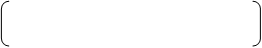 届出者　氏名又は名称及び住所並びに法人　 　　にあってはその代表者の氏名　　　　　　　　　　　 　　　　　担当者　　　　　　　　　   　(電話)　　　　　特定工場に係る届出をした者の地位を承継したので、工場立地法第１３条第３項の規定により、次のとおり届け出ます。備考　１　※印の欄には、記載しないこと。　　　２　用紙の大きさは、日本産業規格Ａ４とすること。被承継者氏名又は名称被承継者住所特定工場の設置の場所特定工場の設置の場所承継の年月日特定工場の設置の場所特定工場の設置の場所承継の原因※ 整理番号※ 整理番号※受理年月日※備　考